Резюме:Ботошова Гулнура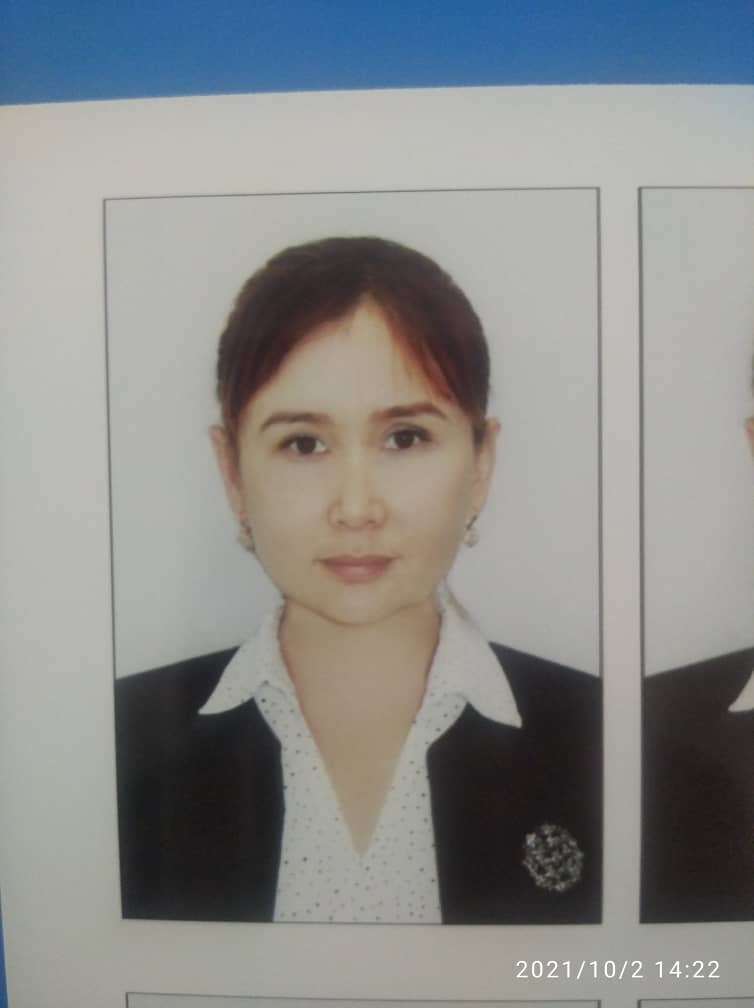 1.Ботошова Гулнура 17-январь,1990-года рождения, кыргыз.2.В 2014 году окончил медицинский факультет ОшГУ по специальности «Лечебное дело». 3.Общий стаж-12, в том числе учебные годы в Ошском государственном университете и в ОМОКБ реанимационные отделение – 6лет. В интернатуре по специальности «Врач Невролог»-1год. Сфера профессиональной деятельности семейная  медицины-5лет1.Ботошова Гулнура 17-январь,1990-года рождения, кыргыз.2.В 2014 году окончил медицинский факультет ОшГУ по специальности «Лечебное дело». 3.Общий стаж-12, в том числе учебные годы в Ошском государственном университете и в ОМОКБ реанимационные отделение – 6лет. В интернатуре по специальности «Врач Невролог»-1год. Сфера профессиональной деятельности семейная  медицины-5лет1.Ботошова Гулнура 17-январь,1990-года рождения, кыргыз.2.В 2014 году окончил медицинский факультет ОшГУ по специальности «Лечебное дело». 3.Общий стаж-12, в том числе учебные годы в Ошском государственном университете и в ОМОКБ реанимационные отделение – 6лет. В интернатуре по специальности «Врач Невролог»-1год. Сфера профессиональной деятельности семейная  медицины-5лет1.Ботошова Гулнура 17-январь,1990-года рождения, кыргыз.2.В 2014 году окончил медицинский факультет ОшГУ по специальности «Лечебное дело». 3.Общий стаж-12, в том числе учебные годы в Ошском государственном университете и в ОМОКБ реанимационные отделение – 6лет. В интернатуре по специальности «Врач Невролог»-1год. Сфера профессиональной деятельности семейная  медицины-5лет1.Ботошова Гулнура 17-январь,1990-года рождения, кыргыз.2.В 2014 году окончил медицинский факультет ОшГУ по специальности «Лечебное дело». 3.Общий стаж-12, в том числе учебные годы в Ошском государственном университете и в ОМОКБ реанимационные отделение – 6лет. В интернатуре по специальности «Врач Невролог»-1год. Сфера профессиональной деятельности семейная  медицины-5лет1.Ботошова Гулнура 17-январь,1990-года рождения, кыргыз.2.В 2014 году окончил медицинский факультет ОшГУ по специальности «Лечебное дело». 3.Общий стаж-12, в том числе учебные годы в Ошском государственном университете и в ОМОКБ реанимационные отделение – 6лет. В интернатуре по специальности «Врач Невролог»-1год. Сфера профессиональной деятельности семейная  медицины-5летПерсональная информацияПерсональная информацияПерсональная информацияПерсональная информацияПерсональная информацияПерсональная информацияПерсональная информацияПерсональная информацияПерсональная информацияПерсональная информацияПерсональная информацияФамилия Фамилия Фамилия Фамилия Ботошова Ботошова Ботошова Ботошова Ботошова Ботошова Ботошова Имя Имя Имя Имя ГулнураГулнураГулнураГулнураГулнураГулнураГулнураОтчествоОтчествоОтчествоОтчествоДата рожденияДата рожденияДата рожденияДата рождения17-январь,1990-года рождения17-январь,1990-года рождения17-январь,1990-года рождения17-январь,1990-года рождения17-январь,1990-года рождения17-январь,1990-года рождения17-январь,1990-года рожденияКонтактная информация:Контактная информация:Рабочий телефонРабочий телефонРабочий телефонРабочий телефонРабочий телефонРабочий телефонКонтактная информация:Контактная информация:Домашний телефонДомашний телефонДомашний телефонДомашний телефонДомашний телефонДомашний телефонКонтактная информация:Контактная информация:Мобильный телефонМобильный телефонМобильный телефонМобильный телефонМобильный телефонМобильный телефон070251676707025167670702516767Контактная информация:Контактная информация:ФаксФаксФаксФаксФаксФаксКонтактная информация:Контактная информация:E-mailE-mailE-mailE-mailE-mailE-mailgulnurabotoshovo&gmail.comgulnurabotoshovo&gmail.comgulnurabotoshovo&gmail.comОБРАЗОВАНИЕ:ОБРАЗОВАНИЕ:ОБРАЗОВАНИЕ:ОБРАЗОВАНИЕ:ОБРАЗОВАНИЕ:ОБРАЗОВАНИЕ:ОБРАЗОВАНИЕ:ОБРАЗОВАНИЕ:ОБРАЗОВАНИЕ:ОБРАЗОВАНИЕ:ОБРАЗОВАНИЕ:Дата начала / окончанияВузВузВузВузВузФакультетФакультетФакультетФакультетСпециальность2008-2014Ошский госуниверситетОшский госуниверситетОшский госуниверситетОшский госуниверситетОшский госуниверситетмедицинский факультетмедицинский факультетмедицинский факультетмедицинский факультетВрач-лечебникКлючевые квалификации/ ОПЫТ в области аккредитации и гарантии качества (тренинг, семинары, конференции и т.п.).Ключевые квалификации/ ОПЫТ в области аккредитации и гарантии качества (тренинг, семинары, конференции и т.п.).Ключевые квалификации/ ОПЫТ в области аккредитации и гарантии качества (тренинг, семинары, конференции и т.п.).Ключевые квалификации/ ОПЫТ в области аккредитации и гарантии качества (тренинг, семинары, конференции и т.п.).Ключевые квалификации/ ОПЫТ в области аккредитации и гарантии качества (тренинг, семинары, конференции и т.п.).Ключевые квалификации/ ОПЫТ в области аккредитации и гарантии качества (тренинг, семинары, конференции и т.п.).Ключевые квалификации/ ОПЫТ в области аккредитации и гарантии качества (тренинг, семинары, конференции и т.п.).Ключевые квалификации/ ОПЫТ в области аккредитации и гарантии качества (тренинг, семинары, конференции и т.п.).Ключевые квалификации/ ОПЫТ в области аккредитации и гарантии качества (тренинг, семинары, конференции и т.п.).Ключевые квалификации/ ОПЫТ в области аккредитации и гарантии качества (тренинг, семинары, конференции и т.п.).Ключевые квалификации/ ОПЫТ в области аккредитации и гарантии качества (тренинг, семинары, конференции и т.п.).Дата начала / окончанияНазвание Название Название Название Название Название Название Название Название Название 2014-2015Сертификат. 2006-Специальность врач-невролог последипломное обучение в клинической ординатуреСертификат. 2006-Специальность врач-невролог последипломное обучение в клинической ординатуреСертификат. 2006-Специальность врач-невролог последипломное обучение в клинической ординатуреСертификат. 2006-Специальность врач-невролог последипломное обучение в клинической ординатуреСертификат. 2006-Специальность врач-невролог последипломное обучение в клинической ординатуреСертификат. 2006-Специальность врач-невролог последипломное обучение в клинической ординатуреСертификат. 2006-Специальность врач-невролог последипломное обучение в клинической ординатуреСертификат. 2006-Специальность врач-невролог последипломное обучение в клинической ординатуреСертификат. 2006-Специальность врач-невролог последипломное обучение в клинической ординатуреСертификат. 2006-Специальность врач-невролог последипломное обучение в клинической ординатуре2015-годСертификат. Семейный врачСертификат. Семейный врачСертификат. Семейный врачСертификат. Семейный врачСертификат. Семейный врачСертификат. Семейный врачСертификат. Семейный врачСертификат. Семейный врачСертификат. Семейный врачСертификат. Семейный врач2021Сертификат.  Актуальные вопросы в детской кардиологии и кардиохирургииСертификат.  Актуальные вопросы в детской кардиологии и кардиохирургииСертификат.  Актуальные вопросы в детской кардиологии и кардиохирургииСертификат.  Актуальные вопросы в детской кардиологии и кардиохирургииСертификат.  Актуальные вопросы в детской кардиологии и кардиохирургииСертификат.  Актуальные вопросы в детской кардиологии и кардиохирургииСертификат.  Актуальные вопросы в детской кардиологии и кардиохирургииСертификат.  Актуальные вопросы в детской кардиологии и кардиохирургииСертификат.  Актуальные вопросы в детской кардиологии и кардиохирургииСертификат.  Актуальные вопросы в детской кардиологии и кардиохирургииОпыт работыОпыт работыОпыт работыОпыт работыОпыт работыОпыт работыОпыт работыОпыт работыОпыт работыОпыт работыОпыт работы_       2015-2021гг – Семейный врач ЦСМ Карасуу ГСВ Шарк2013-2015г  Реанимационные отделение в ОМОКБ, обязанность: мед сестра_       2015-2021гг – Семейный врач ЦСМ Карасуу ГСВ Шарк2013-2015г  Реанимационные отделение в ОМОКБ, обязанность: мед сестра_       2015-2021гг – Семейный врач ЦСМ Карасуу ГСВ Шарк2013-2015г  Реанимационные отделение в ОМОКБ, обязанность: мед сестра_       2015-2021гг – Семейный врач ЦСМ Карасуу ГСВ Шарк2013-2015г  Реанимационные отделение в ОМОКБ, обязанность: мед сестра_       2015-2021гг – Семейный врач ЦСМ Карасуу ГСВ Шарк2013-2015г  Реанимационные отделение в ОМОКБ, обязанность: мед сестра_       2015-2021гг – Семейный врач ЦСМ Карасуу ГСВ Шарк2013-2015г  Реанимационные отделение в ОМОКБ, обязанность: мед сестра_       2015-2021гг – Семейный врач ЦСМ Карасуу ГСВ Шарк2013-2015г  Реанимационные отделение в ОМОКБ, обязанность: мед сестра_       2015-2021гг – Семейный врач ЦСМ Карасуу ГСВ Шарк2013-2015г  Реанимационные отделение в ОМОКБ, обязанность: мед сестра_       2015-2021гг – Семейный врач ЦСМ Карасуу ГСВ Шарк2013-2015г  Реанимационные отделение в ОМОКБ, обязанность: мед сестра_       2015-2021гг – Семейный врач ЦСМ Карасуу ГСВ Шарк2013-2015г  Реанимационные отделение в ОМОКБ, обязанность: мед сестра_       2015-2021гг – Семейный врач ЦСМ Карасуу ГСВ Шарк2013-2015г  Реанимационные отделение в ОМОКБ, обязанность: мед сестраЗнание языков: указать компетенции по шкале от 1 до 5 (1 – отличное знание, 5 –знание базовых основ)Знание языков: указать компетенции по шкале от 1 до 5 (1 – отличное знание, 5 –знание базовых основ)Знание языков: указать компетенции по шкале от 1 до 5 (1 – отличное знание, 5 –знание базовых основ)Знание языков: указать компетенции по шкале от 1 до 5 (1 – отличное знание, 5 –знание базовых основ)Знание языков: указать компетенции по шкале от 1 до 5 (1 – отличное знание, 5 –знание базовых основ)Знание языков: указать компетенции по шкале от 1 до 5 (1 – отличное знание, 5 –знание базовых основ)Знание языков: указать компетенции по шкале от 1 до 5 (1 – отличное знание, 5 –знание базовых основ)Знание языков: указать компетенции по шкале от 1 до 5 (1 – отличное знание, 5 –знание базовых основ)Знание языков: указать компетенции по шкале от 1 до 5 (1 – отличное знание, 5 –знание базовых основ)Знание языков: указать компетенции по шкале от 1 до 5 (1 – отличное знание, 5 –знание базовых основ)Знание языков: указать компетенции по шкале от 1 до 5 (1 – отличное знание, 5 –знание базовых основ)Language  (Язык)Language  (Язык)Language  (Язык)Reading (Чтение)Reading (Чтение)Reading (Чтение)Reading (Чтение)Speaking (Разговорный)Speaking (Разговорный)Writing (Письмо)Writing (Письмо)Кыргызский Кыргызский Кыргызский 11111111Русский Русский Русский 11112211Английский Английский Английский 11115522Дополнительная информацияДополнительная информацияДополнительная информацияДополнительная информацияДополнительная информацияДополнительная информацияДополнительная информацияДополнительная информацияДополнительная информацияДополнительная информацияДополнительная информацияУченая степень/другие научные или профессиональные званияУченая степень/другие научные или профессиональные званияУченая степень/другие научные или профессиональные званияУченая степень/другие научные или профессиональные званияУченая степень/другие научные или профессиональные званияУченая степень/другие научные или профессиональные званияУченая степень/другие научные или профессиональные званияУченая степень/другие научные или профессиональные званияУченая степень/другие научные или профессиональные званияУченая степень/другие научные или профессиональные званияУченая степень/другие научные или профессиональные званияПубликацииПубликацииПубликацииПубликацииПубликацииПубликацииПубликацииПубликацииПубликацииПубликацииПубликацииЛичные данные и навыки Личные данные и навыки Личные данные и навыки Личные данные и навыки Личные данные и навыки Личные данные и навыки Личные данные и навыки Личные данные и навыки Личные данные и навыки Личные данные и навыки Личные данные и навыки Владеет работой на компьютереВладеет работой на компьютереВладеет работой на компьютереВладеет работой на компьютереВладеет работой на компьютереВладеет работой на компьютереВладеет работой на компьютереВладеет работой на компьютереВладеет работой на компьютереВладеет работой на компьютереВладеет работой на компьютереПаспортные данные: Паспорт серии АN, № 3086142, выдан от 23.10.2012г, МКК 50-41Удостоверение соц. защиты (ОМС): 12201198201075Семейное положение: замужем 2детейПаспортные данные: Паспорт серии АN, № 3086142, выдан от 23.10.2012г, МКК 50-41Удостоверение соц. защиты (ОМС): 12201198201075Семейное положение: замужем 2детейПаспортные данные: Паспорт серии АN, № 3086142, выдан от 23.10.2012г, МКК 50-41Удостоверение соц. защиты (ОМС): 12201198201075Семейное положение: замужем 2детейПаспортные данные: Паспорт серии АN, № 3086142, выдан от 23.10.2012г, МКК 50-41Удостоверение соц. защиты (ОМС): 12201198201075Семейное положение: замужем 2детейПаспортные данные: Паспорт серии АN, № 3086142, выдан от 23.10.2012г, МКК 50-41Удостоверение соц. защиты (ОМС): 12201198201075Семейное положение: замужем 2детейПаспортные данные: Паспорт серии АN, № 3086142, выдан от 23.10.2012г, МКК 50-41Удостоверение соц. защиты (ОМС): 12201198201075Семейное положение: замужем 2детейПаспортные данные: Паспорт серии АN, № 3086142, выдан от 23.10.2012г, МКК 50-41Удостоверение соц. защиты (ОМС): 12201198201075Семейное положение: замужем 2детейПаспортные данные: Паспорт серии АN, № 3086142, выдан от 23.10.2012г, МКК 50-41Удостоверение соц. защиты (ОМС): 12201198201075Семейное положение: замужем 2детейПаспортные данные: Паспорт серии АN, № 3086142, выдан от 23.10.2012г, МКК 50-41Удостоверение соц. защиты (ОМС): 12201198201075Семейное положение: замужем 2детейПаспортные данные: Паспорт серии АN, № 3086142, выдан от 23.10.2012г, МКК 50-41Удостоверение соц. защиты (ОМС): 12201198201075Семейное положение: замужем 2детейПаспортные данные: Паспорт серии АN, № 3086142, выдан от 23.10.2012г, МКК 50-41Удостоверение соц. защиты (ОМС): 12201198201075Семейное положение: замужем 2детейДополнительная информация (награды)Дополнительная информация (награды)Дополнительная информация (награды)Дополнительная информация (награды)Дополнительная информация (награды)Дополнительная информация (награды)Дополнительная информация (награды)Дополнительная информация (награды)Дополнительная информация (награды)Дополнительная информация (награды)Дополнительная информация (награды)